APLMFASIA-PACIFIC LEGAL METROLOGY FORUMService AwardPresented toKim Truscott, Julian Crane and Marian HaireNew Zealand and APLMF SecretariatIn recognition of service to the Asia-Pacific Legal Metrology Forum for significant leadership in developing the inaugural eLearning module for NAWI and Guide 8:  How to develop an eLearning module. 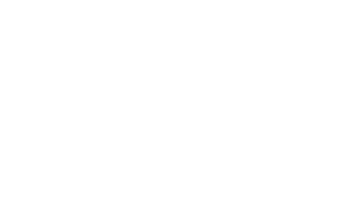 November   08  2019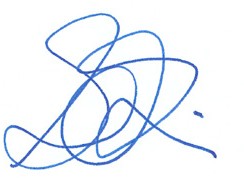 MR STEPHEN O’BRIENPRESIDENTASIA-PACIFIC LEGAL METROLOGY FORUM